Classified Staff Request Form 2022-23Note: The Classified Hiring Priorities Committee (CHPC) will consult your program review as part of the rating process. Please reference appropriate sections of your program review as needed in your responses.If your department is requesting more than one of the same position, you must submit a form for each position requested. Please distinguish between your first and each subsequent position requested, and provide additional information in support of each request in order to be given full consideration by the CHPC for this prioritization cycle. A second position will have a different impact than the first. Within your responses, please explain how the duties will affect the second position if the first request position is filled.All classified staff position requests must be submitted by December 16, 2022 to be considered for this year’s integrated planning cycle.This form will not save partially-completed responses. Please use the PDF version of this form to plan your responses and complete this electronic form when you are ready to submit your responses.Please enter the following:Department: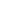 Position Title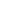 Salary Range*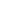 Annual Salary at Step B*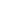 Hours/week and # of months (e.g., 10-month, 11-month, 12-month)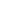 Connection to Program Review GoalsCurrent goal this position will directly advance/support:How will this position directly advance/support the goal listed above? *For Salary Range and Step information, see: https://www.gcccd.edu/human-resources/employment/salary-schedules.phpProvide the following information for the new position or the increase in FTE for an existing position that is being requested, or the request to fill a vacant, frozen or defunded position:What type of position is being requested?Additional general fund positionReplacement for a funded (vacant) positionReplacement for an unfunded positionPosition currently funded by grant fundsIncrease in the FTE for the position; specify the position classification and number:*Please see CHPC guidance on position types.Please attach the job description for the position classification (job descriptions are posted on this GCCCD Human Resources webpage).Only PDF, DOC, DOCX files are supported.What are the actual duties and responsibilities that are specific to this requested position that you would like to highlight to help the Classified Hiring Priorities Committee understand the need for this position?(200 words or less) (Informational item - not rated)Impact on Service to Students and Critical NeedPlease address the following:How are the duties of the requested position currently being performed, if at all?If duties are being performed by a grant-funded position, when will the grant end?How does the lack of this position impact the program’s or service area’s ability to serve students?**The Classified Hiring Priorities Committee will also consider the program review data provided by the IESE Office in reviewing this request. (Rubric Criterion 1)**(200 words or less) (Rubric Criterion 1)Program or Service Area Potential for GrowthHow has the demand for program/department services increased over the past 3 to 5 years? How have workloads in the program/department increased over the past 3 to 5 years?**Please use both quantitative and qualitative data including, but not limited to: details of a new program, service, or initiative; number of students served; number of appointments; number of visits; number of workshops; total overtime/comp time accrued, number of hourly/intern/volunteer/work study in program/service area and services provided.**(200 words or less) (Rubric Criterion 2)Support of Strategic Plan Goals and StrategiesWhich of the College’s strategic goals will this position most directly support?Note: Selecting more than one strategic goal will not impact the Classified Hiring Priorities Committee rating of the position.Increase Equitable AccessEliminate Equity Gaps in Course SuccessIncrease Persistence and Eliminate Equity GapsIncrease Completion and Eliminate Equity GapsIncrease Hiring and Retention of Diverse EmployeesPlease explain how the requested position will directly advance or impact the college strategic goal(s) identified above.(200 words or less) (Rubric Criterion 3)Impact on the Student ExperienceHow will this position improve the student experience at Cuyamaca College?How many more students will the position serve, and who will it serve?How will this position address college equity goals, as well as overall access, retention, and success?How will the program or service area measure the impact of this position on the student experience?(200 words or less) (Rubric Criterion 4)Please confirm that you have discussed this classified position request with your dean/manager and that you understand that deans/managers will be providing feedback to help inform the prioritization process.    Yes, I have discussed this position request with my dean/manager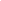 How could the process and/or CHPC guidance for preparing and submitting new classified position requests be improved?Please click the "Done" button when you are ready to submit this form.